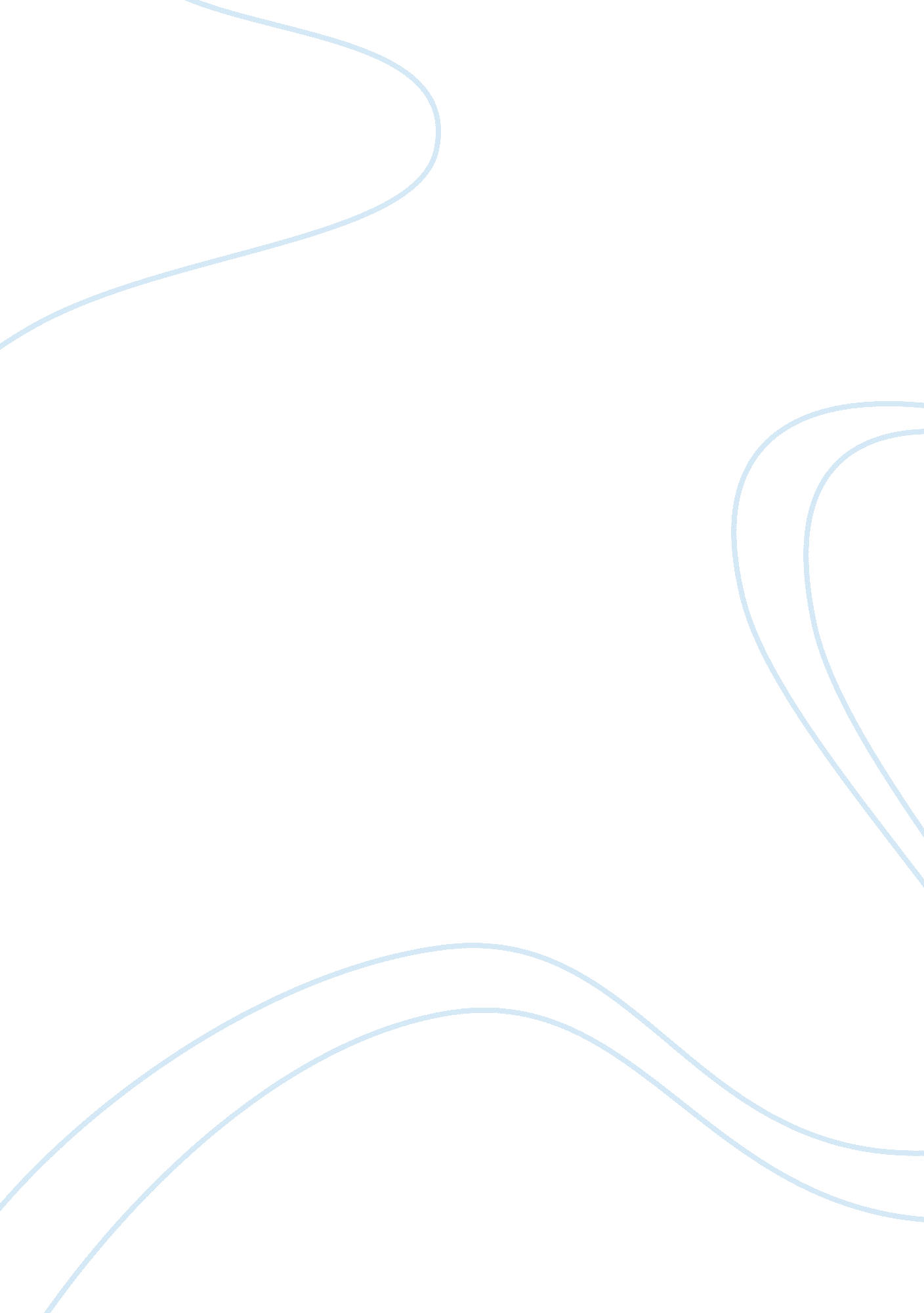 Voices of an emerging nation essay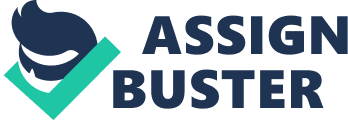 1. Based on the readings in this unit, what do the readings in this unit reveal about diversity within the new nation? Use at least three specific examples from the reading selections. Your answer should be at least one complete paragraph. Answer: The readings in this unit reveal the diversity within the new nation about American Independence. In Thomas Paine’s Common Sense, he is arguing for American Independence, and a government rule. Paine says that the government’s sole purpose is to protect life, liberty, and property. Paine also says that people will be happier if they’re responsible for the creation of the laws that rule them. In The Declaration of Independence it talks about the necessity of the colonists overthrowing their rulers and establishing themselves as their own separate nation. 2. Throughout history, literature has been used as a form of protest. Choose two selections from this unit and explain why they can be thought of as protest literature. Discuss each selection in its own complete paragraph. Answer: Thomas Paine’s Common Sense can be thought of as protest literature because Paine is arguing for American Independence and government rule. Government according to Paine is, “ an institution whose sole purpose is to protect us from our own vices.”, also, “ to protect life, liberty, and property.” This means that the government is put in place to protect us. Paine believed that people would be happier if they were responsible for the laws that rule them. Through the reading, Paine is trying to convince the people that a government is a profitable and necessary thing. Thomas Paine’s The American Crisis can also be thought of as a protest literature. Olaudah Equiano was a slave that had been one since age 11. When he got to the age of 21 his owner allowed him to buy himself off of slavery, and he is telling me in this story about how he felt about being a slave was very horrible for example he said that when he was 11yrs old he was under the deck of the ship with many slaves and he describes how crowded it was, hot and many slaves were getting diseases. 